	Kallelse / underrättelse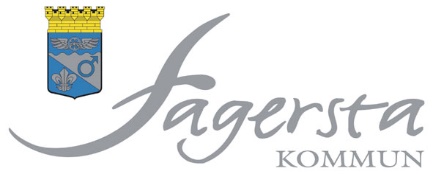 Välfärd och serviceNämnd/utskott:	Kommunstyrelsens kultur- och fritidsutskott Tid:	Måndagen den 13 september 2021, klockan 13.15Plats:	Liljan, våning 2, Bangårdsgatan 1Fagersta den 6 september 2021Ulrika SkoglundOrdförandeNrÄrendeDnrAnt  1ProtokollsjusteringFörslag: Jan Johansson (M)Beslutsärenden  2Information om renoveringsbehovet på Fagerstahallen2021/0141Föredragande från NVK medverkar.  3Förfrågan om hjälp med vatten och avlopp från Fagersta backhoppningsklubbBilaga2021/0162  4Återredovisning av verksamhetsändring vid Fagersta FritidsgårdKFU § 2Bilaga2021/0139  5Uppdrag, mål och syfte för Fagersta fritidsgårdBilaga2021/0002  6Samarbetsavtal med OLKA sportresorKFU § 4Bilaga2021/0144  7Återrapport gällande efterlevande av heltid som normKFU § 7Bilaga2021/0161  8Eventuella övriga ärenden